الاسلام فى هولندا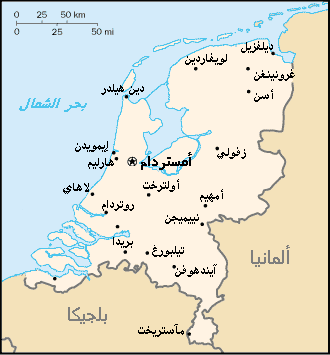 مملكة صغيرة مساحتها 612 , 33  كم مربع عدد سكانها 15 مليون نسمه  يعود تاريخ الإسلام في هولندا إلى بداية القرن السابع عشر الميلادي عندما أقدمت جمهورية هولندا على عقد اتفاق مع المغرب. في القرن التاسع عشر شهدت هولندا هجرات متفرقة للمسلمين من الهند الشرقية الهولندية التي كانت مستعمرة لهولندا. النمو الاقتصادي بين عامي 1960و 1973 دفع الحكومة الهولندية لتوظيف عدد كبير من العمال المهاجرين، خاصة من تركيا والمغرب، واستمرت الهجرات في شكل جمع شمل الأسرة وطالبي اللجوء السياسي.إحصائيات عام 2009 تشير إلى استضافة هولندا لحوالي 825,000 ألف مسلم على أراضيها، منهم حوالي 320 ألف تركي و 260 ألف مغربي.ويتجمع أغلبهم في المدن الأربع الرئيسية - أمستردام، روتردام، لاهاي، أوترخت. ولا يجد الهولنديون حرجا من الذين يعتنقون الاسلام من ابنائهم كما لايضايقون المسلمين وانما يسمحون لهم بتدريس ابنائهم المنتسبين الى المدارس الرسمية الاسلام او نقلهم الى المراكز والجمعيات الاسلامية المنظمات والهيئات الاسلاميةمنذ ان زاد عدد المسلمين بدؤوا ينظمون انفسهم واكثر هذه المنظمات انما قامت على اساس اللغة واهم هذه المنظمات1 – مؤسسة الاسلام بهولندا وتاسست عام 1389 وتضم ابناء الجالية الاندونيسية والهولندية والانكليزية ومقرها في لا هاى ولها فروع في بعض المدن الاخرى مثل روتردام2 – اتحاد المسلمين في هولندا : ويضم اكثر ابناء الجالية التركية ومقر الاتحاد مديمة ( أوترخت )وله فروع في عدد من المدن الاخرى وفى المقر الرئيسى مسجد ومدرسة للاطفال3 – اتحاد الجمعيات الاسلامية : ويضم عدة فروع لابناء المسلمين الهنود الذى هاجر اكثرهم من سورينام ويتكلمون الاوردية وقد تاسس هذا الاتحاد 13894 – اتحاد الجمعيات الاسلامية في هولندا : ويضم مختلف الجمعيات الاسلامية وقد تأسس عام 1394 وعمل هذا الاتحاد على شراء كنيسة بروتستانية في  ( أوترخت ) وتحويلها الى مسجد بعد موافقة الحكومة وابناء الحى ويعمل ايضا بمساعدة سفارات بعض الدول الاسلامية على بناء مسجد ومركز اسلامى في مدينة امستردام ويشرف على كثير من المصليات في المدن الكبرى وكذلك بنى الاتراك عام 1395 مسجدا في مدينة ( ألميلو )ويوجد في جامعة  ( ليدن ) مركز للدراسات العربية والاسلامية وللمسلمين مسالخ لبيع اللحوم وذبحها على الطريقة الشرغية الاسلامية وللمسلمين عدد من المقابر في مدن لاهاى أوترخت آرنسموتضايق المسلمين فرقة القديانية التى لها مقر ومعبد في لاهاى ويشرف على المعبد هنود حصلوا على الجنسية الهولندية وقد ترجموا معانى القرآن الكريم بشكل يسىء الى الاسلام هذا بالاضافة الى اليهود الذين يسيطرون على الصحافة ولهم دور كبير في التجارة والصناعة5 – المركز الثقافى الاسلامى في جنوب هولندا :أنشطة وخدمات:

1- إعداد مواقيت الصلاة وإعلانها وتوزيعها وتوزيع المصحف الشريف.
2- دروس دينية يومية وإسبوعية ورمضانية.
3- عقود الزواج والطلاق وإشهار الإسلام.
4- الإشراف على الأحوال الشخصية للمسلمين وكذلك المقبرة الإسلامية.
5- مدرسة تعليم اللغة العربية.
6- مكتبة إسلامية متنوعة.
7- دروس للتعريف بالإسلام.